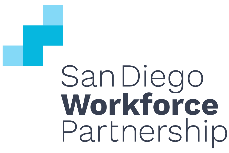  [NAME OF PROGRAM] Contract Summary Sheet (RENEWAL)Workforce Development Program Contract Number [CONTACT NUMBER]General Contract InformationProcurement InformationContract Summary NarrativeThis Contract allocates funding for Program Year 20[#]-20[#] to serve participants for the region(s) listed above as specifically developed in response to requirements within the Local Workforce Board.Youth Only: Subrecipient will be reporting on work experience activities based on the Contract amount on the invoices(s) in order to be reimbursed for allowable, allocable and reasonable expenses. Subrecipient must spend at least [PERCENTAGE]% of actual expenditures on work experience expenses in order to be reimbursed and SDWP will not reimburse more than [PERCENTAGE]% on non-work experience expenses.The specific details of this Contract, described within the following pages, are mutually agreed upon and binding. San Diego Workforce Partnership, Inc.			[Subrecipient’s Name]Program Specialist: Subrecipient Contact:Email Address: Subrecipient Title:Phone: 619-228-29[XX]Email Address:Phone: Type of Training ProgramPeriod of Performance Adult[DATE] to [DATE]Cost Reimbursement Amount DislocatedCFDA # [NUMBER]Support: _____________ Youth (ISY)Funding Source: ________Program: _____________  (Youth Only) Work Experience: __ Youth (OSY)  (Youth Only) Non-Work Experience Amount: _________Profit: ______ Other: _____________Total Reimbursable Costs: ______Regions Served:EastMetroNorthSouthType:Agenda Item No. & Title:Policy Board Approval Date:Signature: ________________________Signature: _________________________Shaina Gross[NAME OF SIGNATORY]VP of Client Services[TITLE OF SIGNATURE]Date: ____________________________Date: _____________________________